BOLLOAl Comune di MERCATO SAN SEVERINO	gara aperta IN MODALITA’ TELEMATICA CON OEPV PER L’AFFIDAMENTO DELL’APPALTO  IN“GLOBAL SERVICE”  PER ANNI TRE DELLA GESTIONE DI LAVORI E SERVIZI  INTEGRATI  PER  IL COMUNE DI MERCATO S.SEVERINO–  CIG: 7899504CE9 ---CPV: 45453000-7Importo a base d’asta assogettabile a ribasso: Euro 1.156.200/00 oltre IVASchema modello per la presentazione dell’offerta economicaIo sottoscritto …………………………………. nato a ………………………….. il ………………. nella mia qualità di ……………………………… (eventualmente) giusta procura generale/speciale n° …… del ………………, autorizzato a rappresentare legalmente la società …………………………………………. Forma giuridica ………………………………. Codice fiscale …………………………., partita IVA …………………, con sede legale in (1)…………………., via …………………………………………., n° …………. che partecipa alla gara (2):in forma singola;quale capogruppo mandatario del ______________(3) di operatori economici (4):già costituito con scrittura privata autenticata, come da documentazione/diciarazione allegata alla domanda (5);da costituirsi, come da atto di impegno irrevocabile ai sensi dell’articolo 48, comma 8, del decreto legislativo n.50/2016, allegato agli atti/riportato nel seguito;(6)(specificare i dati di colui / coloro che firmano l’offerta ed i dati di tutte le imprese per le quali è presentata)formuloper l’aggiudicazione dell’appalto di cui all’oggetto, la seguente offerta economica:-(criterio b1) ribasso da applicarsi sull’importo complessivo posto a base di gara, al netto degli oneri di sicurezza non soggetti a ribasso, (in cifre)………………………………….%(in lettere)………………………………………………………………………….%(esprimere il ribasso con al massimo cinque cifre decimali)-(criterio b2) ribasso offerto sul prezzario dei prezzi unitari edito dalla Regione Campania per l’anno 2018, (in cifre)………………………………….%(in lettere)………………………………………………………………………….%(esprimere il ribasso con al massimo cinque cifre decimali)-(criterio b3) ribasso offerto sull’adeguamento ISTAT sull’importo della manutenzione del servizio a base di gara, (in cifre)………………………………….%(in lettere)………………………………………………………………………….%(esprimere il ribasso con al massimo cinque cifre decimali)Dichiaro- gli oneri aziendali concernenti l'adempimento delle disposizioni in materia di salute e sicurezza sui luoghi di lavoro che il concorrente sosterrebbe per l’esecuzione dell’appalto sono i seguenti:Euro: (in cifre)………………………………….Euro (in lettere)………………………………………………………………………….- che i costi della manodopera che il concorrente sosterrebbe per l’esecuzione dell’appalto sono i seguenti:Euro: (in cifre)………………………………….Euro (in lettere)………………………………………………………………………….Che la presente offerta è valida per giorni centottanta dalla scadenza del termine per la sua presentazione.Data, ………………………..Firma DIGITALE del legale rappresentante____________________________<SOLO IN CASO DI RAGGRUPPAMENTI TEMPORANEI DI CONCORRENTI>Si indicano le parti della concessione che saranno eseguite dai singoli concorrenti riuniti:________________________________________________________________________________________________________________________________________________________________________________________________________________________________________________________________________________________________________________(solo per i raggruppamenti temporanei non ancora costituiti formalmente)I sottoscritti, agenti in nome e per conto dei relativi operatori economici, ai sensi e per gli effetti dell’articolo 48, comma 8, del decreto legislativo n. 50/2016, e dell’articolo 92, del d.P.R. n. 207 del 2010, con la presenteDICHIARANO DI IMPEGNARSI IRREVOCABILMENTEin caso di aggiudicazione, a conferire mandato collettivo speciale con rappresentanza all’operatore economico come sopra individuato nella presente offerta economica, qualificato come capogruppo mandatario, il quale stipulerà il contratto in nome e per conto proprio e dell’/gli operatore/i economico/i mandante/i. Si impegnano altresì a non modificare la composizione del raggruppamento temporaneo da costituirsi sulla base del presente impegno, a perfezionare in tempo utile il relativo mandato irrevocabile indicando nel medesimo atto la quota di partecipazione di ciascuno al raggruppamento, ed a conformarsi alla disciplina prevista dalle norme per i raggruppamenti temporanei, e inoltre:SOTTOSCRIVONO IN SOLIDO L’OFFERTA CHE PRECEDEin qualità di mandanti, i seguenti operatori economici:il sottoscritto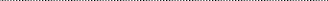 in qualità di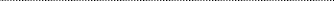 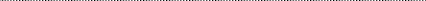 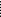 dell’operatore economico: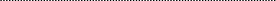 part. IVA: 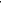 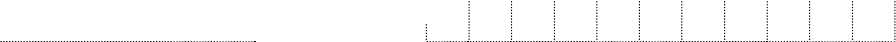 Sottoscrive l’atto di impegno e la dichiarazione di offerta: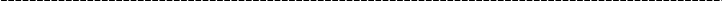 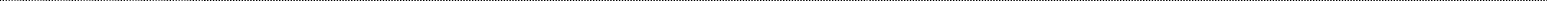 il sottoscrittoin qualità di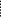 dell’operatore economico:part. IVA: 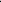 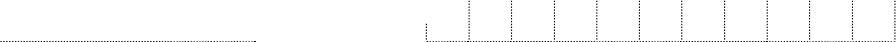 Sottoscrive l’atto di impegno e la dichiarazione di offerta:il sottoscrittoin qualità di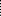 dell’operatore economico:part. IVA: 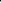 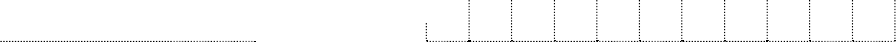 Sottoscrive l’atto di impegno e la dichiarazione di offerta:il sottoscrittoin qualità di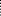 dell’operatore economico: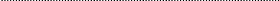 part. IVA: 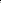 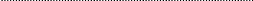 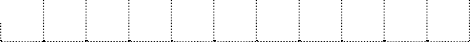 sottoscrive l’atto di impegno e la dichiarazione di offerta: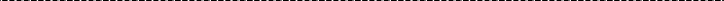 ----------------------------------------1	Completare con il comune della sede legale.2	Barrare una delle due caselle.3	Completare con le parole «Raggruppamento temporaneo» oppure «Consorzio ordinario».4	Barrare una delle due caselle (solo in caso di raggruppamento temporaneo o consorzio ordinario).5	Cancellare la parte che non interessa.6	Cancellare la parte che non interessa.7	Adattare a seconda che vi sia un solo mandante oppure più mandanti.8	Indicare il ruolo, la carica o la figura giuridica rivestita nell’ambito del concorrente (es. titolare, legale   rappresentante, procuratore, amministratore unico ecc.).